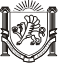 РЕСПУБЛИКА КРЫМБАХЧИСАРАЙСКИЙ РАЙОНАДМИНИСТРАЦИЯ ВЕРХОРЕЧЕНСКОГО СЕЛЬСКОГО ПОСЕЛЕНИЯПРОЕКТПОСТАНОВЛЕНИЕс. Верхоречье19.04.2024 года 									№ 00О внесении изменений в постановление от 19.04.2023 года №70 «Об утверждении Порядка сноса зеленых насаждений и расчета компенсационной стоимости зеленых насаждений на территории Верхореченского сельского поселения Бахчисарайского района Республики Крым»В соответствии с Гражданским кодексом Российской Федерации, Градостроительным кодексом Российской Федерации, Земельным кодексом Российской Федерации, Федеральным законом от 10.01.2002 № 7-ФЗ«Об охране окружающей среды», Федеральным законом от 06.10.2003 № 131-ФЗ «Об общих принципах организации местного самоуправления Российской Федерации», Правилами создания, охраны и содержания зеленых насаждений в городах Российской Федерации, утвержденными приказом Госстроя России от 15.12.1999 № 153, СНиП 2.07.01-89 «Градостроительство. Планировка и застройка городских и сельских поселений», СНиП 3.10.75 «Благоустройство территорий», Уставом муниципального образования Верхореченское сельское поселение Бахчисарайского района Республики Крым, решением Верхореченского сельского совета от 18.12.2017 № 342 «Об утверждении Правил благоустройства на территории муниципального образования Верхореченское сельское поселение Бахчисарайского района Республики Крым,АДМИНИСТРАЦИЯ ВЕРХОРЕЧЕНСКОГО СЕЛЬСКОГО ПОСЕЛЕНИЯПОСТАНОВЛЯЕТ:Внести в постановление администрации Верхореченского сельского поселения Бахчисарайского района Республики Крым от 19.04.2024 № 70 «Об утверждении Порядка сноса зеленых насаждений и расчета компенсационной стоимости зеленых насаждений на территории Верхореченского сельского поселения Бахчисарайского района Республики Крым» следующие изменения:В разделе «Общие положения» пункт 1. Порядка дополнить абзацем следующего содержания:«Под древесиной в настоящем Порядке понимаются необработанные круглые лесоматериалы (дровяная и деловая древесина), ветки и сучки, образованные в результате сноса зеленых насаждений».».В разделе «Общие положения» пункт 4. Порядка изложить в следующей редакции:«4.1.1. Снос зеленых насаждений на земельных участках, муниципальной собственности осуществляется органом местного самоуправления (далее – ОМС) либо подведомственным ему муниципальным учреждением (далее – Уполномоченное предприятие), предприятием самостоятельно, за счет собственных средств.Вывоз древесины с места сноса, и транспортировка древесины в места складирования (хранения) с целью дальнейшего распоряжения ею осуществляется ОМС либо Уполномоченным предприятием на основании сопроводительного документа на транспортировку древесины.Лицо, получившее разрешение на снос зеленых насаждений, на земле, находящейся в собственности муниципального образования Верхореченское сельское поселение Бахчисарайского района Республики Крым Республики Крым, выданное администрацией Верхореченского  сельского поселения Бахчисарайского района Республики Крым, (далее – Заинтересованное лицо) вправе самостоятельно за счет собственных средств осуществить снос зеленых насаждений, подготовить древесину под вывоз (очистить древесину от веток, сучков, складировать (штабелировать) древесину в месте сноса зеленых насаждений).В случае выполнения вышеуказанных работ Заинтересованное лицо любым доступным способом обязано не позднее 5 рабочих дней уведомить ОМС либо Уполномоченное предприятие о произведении сноса зеленых насаждений и подготовке их для транспортировки к месту складирования (хранения), определенному ОМС (далее – место складирования).В случае, если в течение 10 рабочих дней со дня получения ОМС, Уполномоченным предприятием уведомления, предусмотренного п. _1.3 настоящего Порядка, ОМС или Уполномоченное предприятие не осуществляет вывоз древесины с места сноса, и транспортировка древесины в места складирования, Заинтересованное лицо вправе самостоятельно осуществить вывоз древесины с места сноса и транспортировку древесины в места складирования.При этом после уведомления Заинтересованным лицом, ОМС или Уполномоченного учреждения, последние осуществляют выезд на место окончания работ по сносу зелёных насаждений с целью составления акта осмотра, в котором указывается: дата, место, объем и породный состав древесины.Передача древесины осуществляется Заинтересованным лицом ОМС или Уполномоченному предприятию на основании акта приема-передачи.Администрация Верхореченского сельского поселения составляет акт приема- передачи древесины в 3-х экземплярах:первый экземпляр – для лица, получившего разрешение на снос зеленых насаждений;второй экземпляр – для администрации Верхореченского сельского поселения;третий экземпляр – для Уполномоченного предприятия.Вся полученная древесина в ходе сносов зеленых насаждений на территории муниципального образования в преимущественном порядке используется на социальные, бытовые и гуманитарные нужды.Распоряжение древесиной осуществляется органом местного самоуправления (ОМС либо Уполномоченным предприятием) на безвозмездной основе лицам по заявкам при наличии печного отопления.Под лицами, имеющими преимущественное право на получение древесины следует понимать:а) многодетные семьи;б) семьи, в составе которой проживают инвалиды I и II групп; в) ветераны Великой Отечественной войны;г) инвалиды Великой Отечественной войны;д) ветераны боевых действий, за исключением лиц, указанных в пункте «м» настоящего пункта;е) инвалиды боевых действий, за исключением лиц, указанных в пункте «н» настоящего пункта;ж) лица, подвергшиеся политическим репрессиям и подлежащие реабилитации, либо пострадавшие от политических репрессий;з) бывшие несовершеннолетние узники концлагерей, гетто, других мест принудительного содержания, созданных фашистами и их союзниками в период Второй мировой войны, признанные инвалидами вследствие общего заболевания, трудового увечья и других причин (за исключением лиц, инвалидность которых наступила вследствие их противоправных действий);и) инвалиды вследствие Чернобыльской катастрофы;й) лица, воспитывающие трех и более детей в возрасте до 18 лет, включая усыновленных, а также принятых под опеку (попечительство), за исключением случая, предусмотренного частью 1 статьи 13 Федерального закона от 24 апреля 2008 года № 48-ФЗ «Об опеке и попечительстве», а при обучении детей в общеобразовательных организациях по очной форме обучения - до окончания обучения, но не более чем до достижения ими возраста 23 лет;к) лица, имеющие обеспеченность общей площадью жилых помещений не более 10 квадратных метров в расчете на гражданина и каждого совместно проживающего с гражданином члена его семьи. Размер обеспеченности общей площадью жилых помещений в соответствии с настоящим Законом определяется как отношение суммарной общей площади всех жилых помещений, занимаемых гражданином и (или) совместно проживающими с гражданином членами его семьи по договорам социального найма, и (или) на праве членства в жилищном, жилищно-строительном кооперативе, и (или) принадлежащих им на праве собственности, на количество таких членов семьи гражданина;л) лица, воспитывающие ребенка-инвалида, включая усыновленных и принятых под опеку (попечительство);м) ветераны боевых действий, лица, имеющие правоотношения с организацией, осуществляющей защиту интересов ветеранов локальных войн и военных конфликтов, направлявшиеся для обеспечения выполнения служебно-боевых задач или принимавшие участие в боевых действиях в ходе специальной военной операции на территориях Украины, Донецкой Народной Республики, Луганской Народной Республики, Херсонской области и Запорожской области (далее - специальная военная операция);н) инвалиды боевых действий, лица, имеющие правоотношения с организацией, осуществляющей защиту интересов ветеранов локальных войн и военных конфликтов, ставшие инвалидами вследствие ранения, контузии, увечья или заболевания, полученных при выполнении служебно-боевых задач или участии в боевых действиях в ходе специальной военной операции;о) члены семей погибших (умерших) лиц, указанных в пунктах «м» и «н» настоящего пункта.п) лица, пострадавшие в результате чрезвычайных ситуаций муниципального и регионального значения;р) Министерство обороны Российской Федерации (его территориальные органы), Федеральная служба войск национальной гвардии (её территориальные органы), Пограничная служба Федеральной службы безопасности ФСБ России (её территориальные органы) в целях обеспечения потребностей вооруженных сил Российской Федерации, других войск, воинских формирований и органов, в том числе для создания и дооборудования фортификационных сооружений;с) образовательные учреждения, учреждения здравоохранения, спорта.Объявление о наличии древесины, подлежащей предоставлению заинтересованным лицам, размещается на официальном сайте Портала Правительства Республики Крым в разделе «Муниципальные образования Бахчисарайского района в подразделе «Верхореченского сельское поселение» http://bahch.rk.gov.ru, в течение 10 рабочих дней после заготовки ее в размере, подлежащей реализации.В случае подачи от заинтересованных лиц более одной заявки, передача древесины осуществляется равномерно между заявителями.Настоящее постановление вступает в силу со дня его обнародования.Настоящее постановление подлежит обнародованию на официальном сайте администрации Верхореченского сельского поселения Бахчисарайского района в сети Интернет по адресу: http://admin-verhorech.ru на официальном Портале Правительства Республики Крым в разделе «Органы местного самоуправления», подраздел «Верхореченского сельское поселение» http://bahch.rk.gov.ruКонтроль за выполнением настоящего постановления оставляю за собой.Заместитель главы администрации Верхореченского сельского поселения                                               Е.Г. Оглоблина